НОВОЛУГАНСЬКА ЗАГАЛЬНООСВЫТНЯ ШКОЛА І – ІІІ СТУПЕНІВБАХМУТСЬКИЙ КРАЙ: ІСТОРІЯ ВИНИКНЕННЯСело Новолуганское Артёмовского района – расположено на левом, высоком берегу реки Лугань, которая в этом месте перекрыта дамбой и превращена в крупнейшее в Европе водохранилище – Углегорское. Земли посёлка лежат на водоразделе между небольшими речками – Лугань и Бахмут. Из архивной справки Артёмовского окружисполкома известно, что в списке населённых пунктов Артёмовского округа за 1926 год был Петровский район, в который входили Никитовский и Горловский поссоветы, Зайцевский, Калининский, Луганский и другие сельские Советы.История села прослеживается с середины XIX века. В излучине реки Луганки, там, где сейчас расположено водохранилище, образовался хутор Рябых, назван в честь первого поселенца. Хозяйство было очень отсталым, применялся в основном ручной труд и примитивные орудия труда. Хуторчане занимались в основном мелкотоварным производством. В 1929 году на базе индивидуальных хозяйств было решено создать совхоз. 30 января 1930 года Политбюро утвердило постановление ЦКВКП(б) «О мероприятиях относительно ликвидации куркульских хозяйств в районах всеобщей коллективизации». В протоколе заседания президиума Петровского райисполкома по рассмотрению семейно – имущественного списка жителей хутора Рябых Калининского сельского Совета значится: «…жители хутора Рябых в количестве 10 куркульских и 5 бедняцко – середняцких переселить в другое место, а построения и другое имущество передать заново организованному свинтресту». А вскоре из Харькова к крестьянам приехали специалисты, которые занялись непосредственно его организацией. Государство купило у крестьян имевшийся инвентарь для сельского хозяйства, скот, посевы озимой пшеницы, некоторые большие строения. По требованию бедноты было проведено выселение наиболее враждебно настроенных к Советской власти кулаков, дома и земли которых стали собственностью хозяйства. Когда встал вопрос о названии совхоза, кто-то предложил:«Праздник приближается – День международной солидарности трудящихся. Пусть будет: совхоз имени Первого Мая!».Предложение было поддержано всеми крестьянами. Дал своё «добро» на это название и Наркомзем Украины. Решение Сталинского облисполкома о присвоении наименования отдельным населённым пунктам за №192, от 30 мая 1958 года:«Исполком облсовета депутатов трудящихся решил: присвоить наименования следующим населённым пунктам:посёлку железнодорожной станции Доломит, Кодемского сельского Совета, Горловского городского Совета – посёлок Доломитное;посёлку совхоза им.Первого Мая, Кодемского сельского Совета, Горловского городского совета – посёлок Новолуганское.Председатель облисполкома                                           Н.БлагунСекретарь облисполкома                                                 Н.Верховский» Через несколько дней труженики совхоза собрались на митинг, посвящённый первомайскому торжеству.В документах Артёмовского окружного земельного отдела от 23 июля 1930 года отмечается, что совхоз имени Первого Мая входил в состав свинарского треста, земли имел 5800 га, посевов – 2714 га, живой тягловой силы – 214 единиц.Совхоз имени Первого Мая Горловского района Сталинской области организован в 1930 году. В первые годы своего существования испытывал большие трудности. Пастбища выгорали в начале лета. Зерновые культуры давали низкий урожай. Только с введением и освоением правильных севооборотов было обеспечено повышение урожайности  и созданы условия для развития животноводства. Изменился хутор Рябых стал прекрасным селом с водопроводом, радио, электрическим освещением.Великая Отечественная война нанесла хозяйству огромный ущерб. В октябре 1941 года немцы оккупировали село, разграбили совхоз. Были уничтожены животноводческие фермы и зернохранилища, школа и детские ясли, сгорели почти все дома, опустошили и засорили поля. Ещё шла война, а рабочие и специалисты хозяйства решили на свои средства купить для Красной Армии боевой самолёт. Старики, жёны бойцов и командиров, инвалиды войны и вдовы – все участвовали в этом благородном деле. За два дня было собрано сто тысяч рублей.Через пять дней после отправки денег, из Москвы пришла телеграмма: «Совхоз им. 1Мая Горловского района Сталинской области. Директору совхоза т.Заричному. Председателю рабочего комитета т.Чичкану. прошу передать рабочим, работницам и служащим совхоза им.1Мая, собравшим 100000 рублей на строительство самолёта «Освобождённый Донбасс», мой братский привет и благодарность Красной Армиии. И.Сталин. 27 февраля 1944 года». В начале 1944 года самолёт был в составе целой эскадрильи. Более десяти этих самолётов, подаренных тружениками Донбасса, получила третья эскадрилья 267-го истребительного авиационного Нижнеднестровского Краснознамённого ордена Суворова ІІІ степени полка. Это был новый для того времени тип машин ЯК – 9Т. На каждом истребители имелась надпись «Освобождённый Донбасс», сделанная большими буквами на фюзеляже, возле кабины лётчика. Командовал эскадрильей Ю.Т.Антипов. на этих самолётах лётчики сражались в небе над Одессой, Львовом и Кишинёвым, вели воздушные бои в Румынии, Болгарии, Венгрии, Югославии.Освободили Новолуганское в сентябре 1943 года. Казалось, что на восстановление всего разрушенного потребуется много лет. Но совхоз возродился в короткий срок. В тяжёлых условиях довелось залечивать раны, нанесённые войной. Много семей осталось без жилья. Нередко в небольшой комнате помещалось 2 – 3 семьи. Но теснота, неудобства, трудности не сломили бодрый дух людей.Особенно больших успехов добились первомайцы в первые послевоенные годы. В 1948 году за высокий урожай озимой пшеницы и других культур Президиум Верховного Совета СССР присвоил звание Героя Социалистического труда 5 работникам совхоза. Со времени освобождения совхоз в течение десяти лет возглавлял Иван Петрович Заричный, оставивший о себе очень добрую память.  Постоянной заботой администрации было улучшение бытовых и культурных условий коллектива. Много внимания уделялось строительству жилых домов, культурных и бытовых учреждений. Были построены: баня, столовая, медпункт, клуб, библиотека, универмаг. В 1951 году построено здание семилетней школы.В связи со строительством Углегорской ГРЭС на месте центральной усадьбы совхоза им.1Мая должно было раскинуться водохранилище. Все понимали: новостройка важная, необходимая. Но места эти, расположенные в уютной ложбине, были обжиты. Здесь многие родились, прожили всю жизнь, состарились.Много приходилось в те дни беседовать с людьми директору совхоза В.В.Кафтанову. Просили, уговаривали, требовали… Но даже когда и переехали в новый посёлок, нет-нет да кто-нибудь скажет «Неуютно здесь!»  Но руководители совхоза сделали всё для того, чтобы людям жилось уютно. На расстоянии 1 км от главной усадьбы совхоза начал сооружаться новый посёлок. Отсюда и название новорождённого посёлка – Новолуганское, то есть село возле речки Лугань. До осени 1971 – 1972 гг. было завершено возведение жилья.  Появились многоэтажные дома, Дворец культуры, столовая, Дом быта, детский сад, магазины, школа – десятилетка и музыкальная школа. Труженики хозяйства поселились в домах со всеми удобствами. Новый посёлок стал одним из лучших в Донецкой области по благоустройству.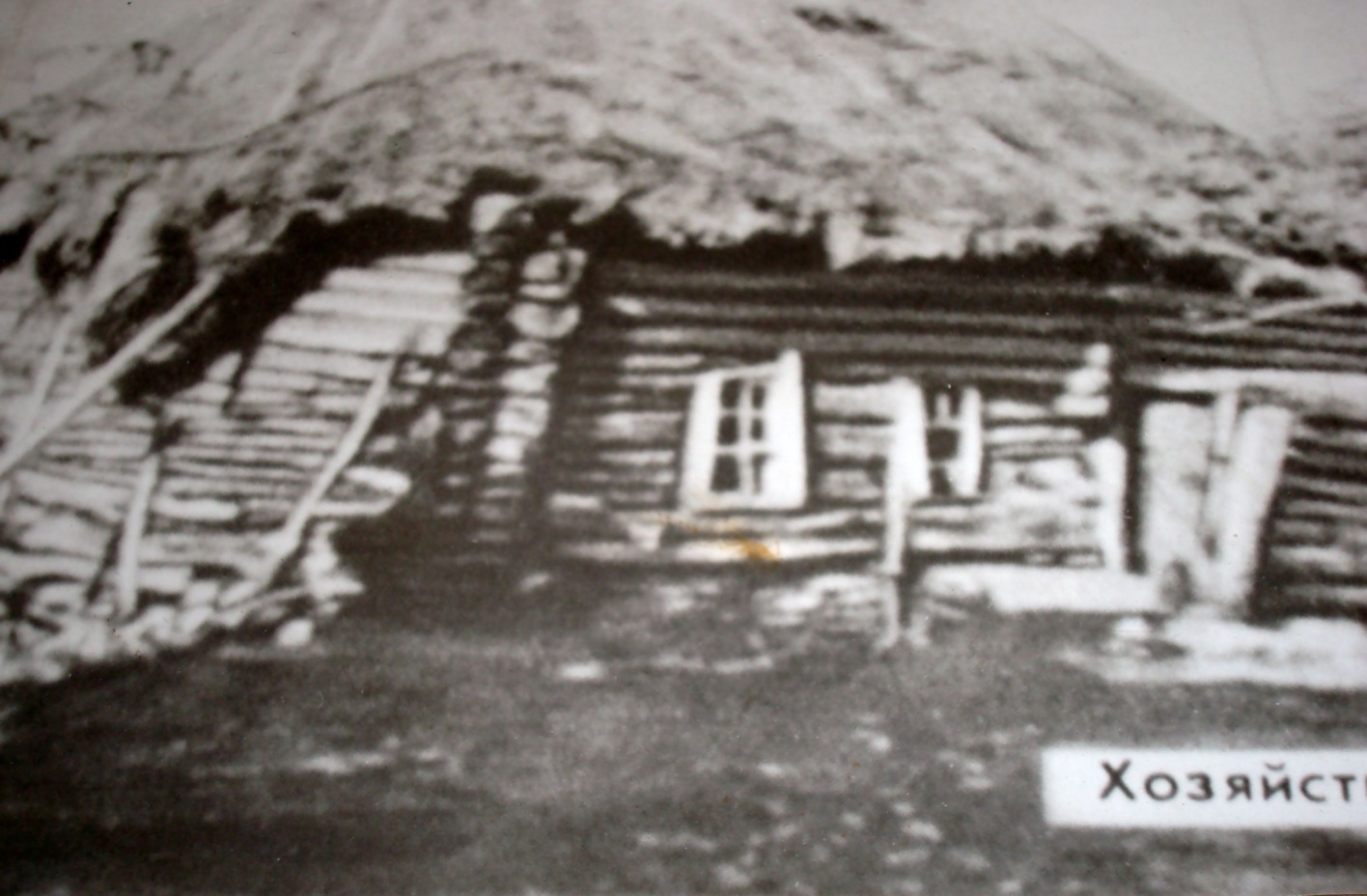 Хутір Рябих                                                   Вулиці радгоспу Першого Травня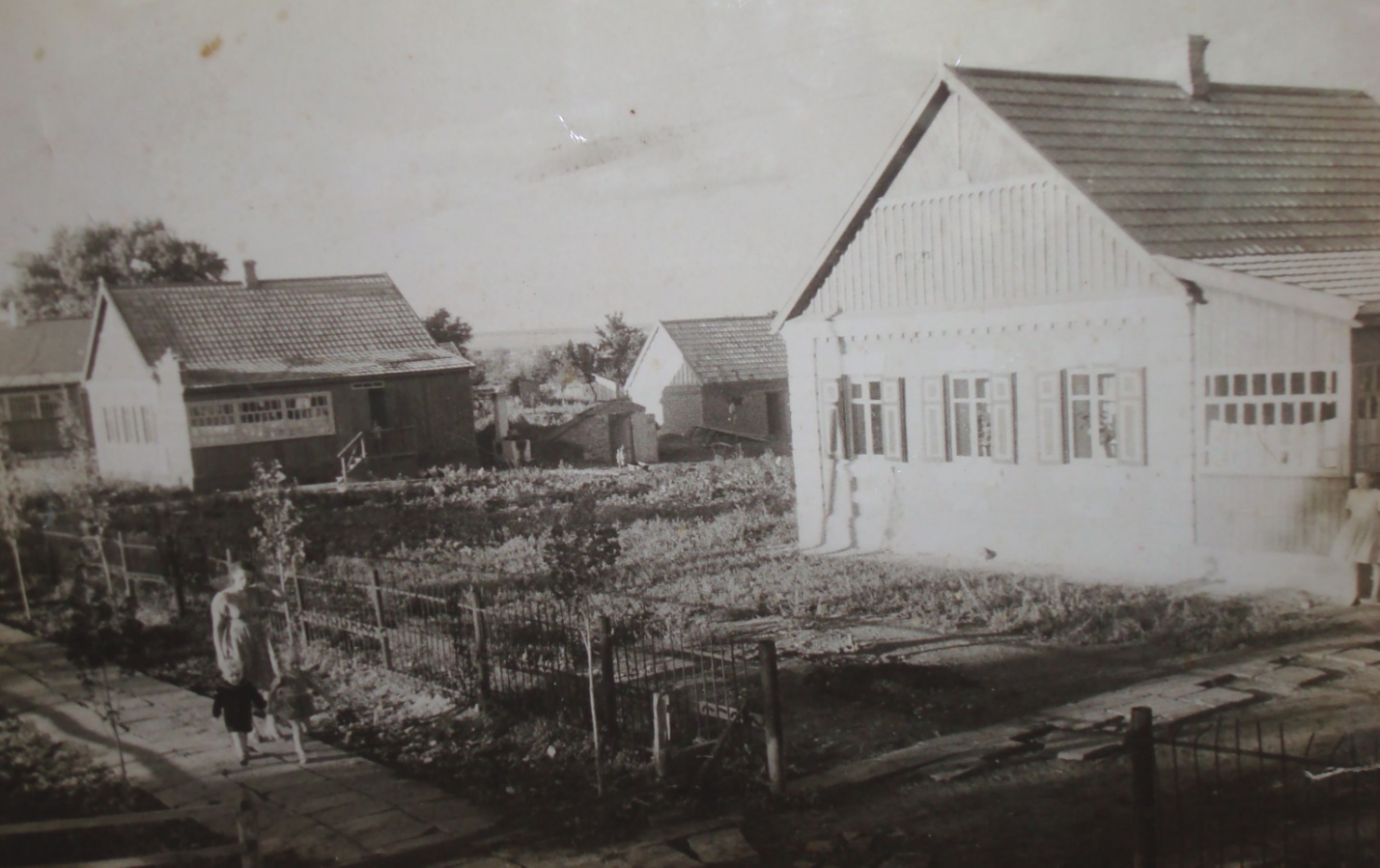 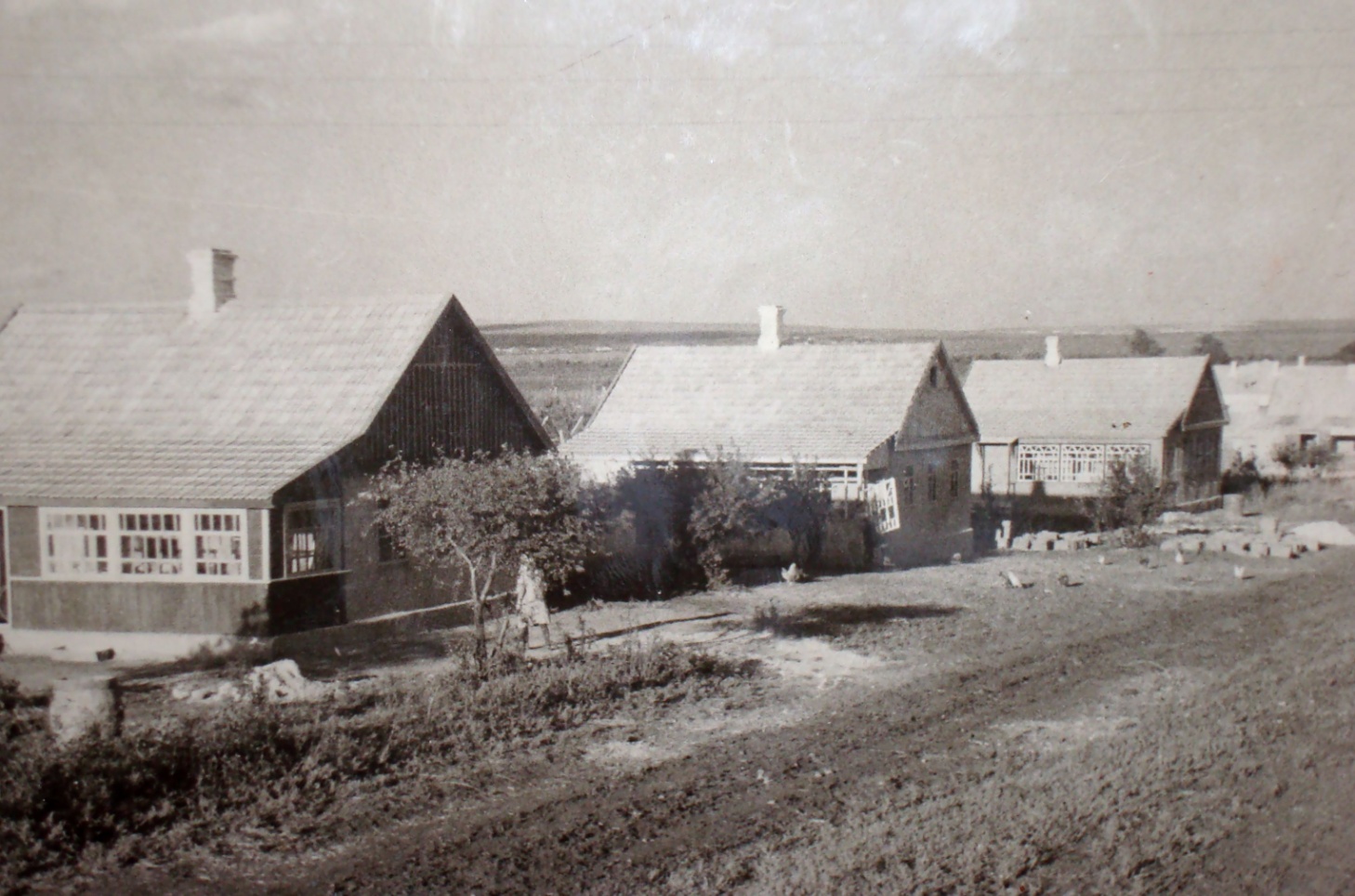                            Вулиці радгоспу Першого Травня                                                                                                          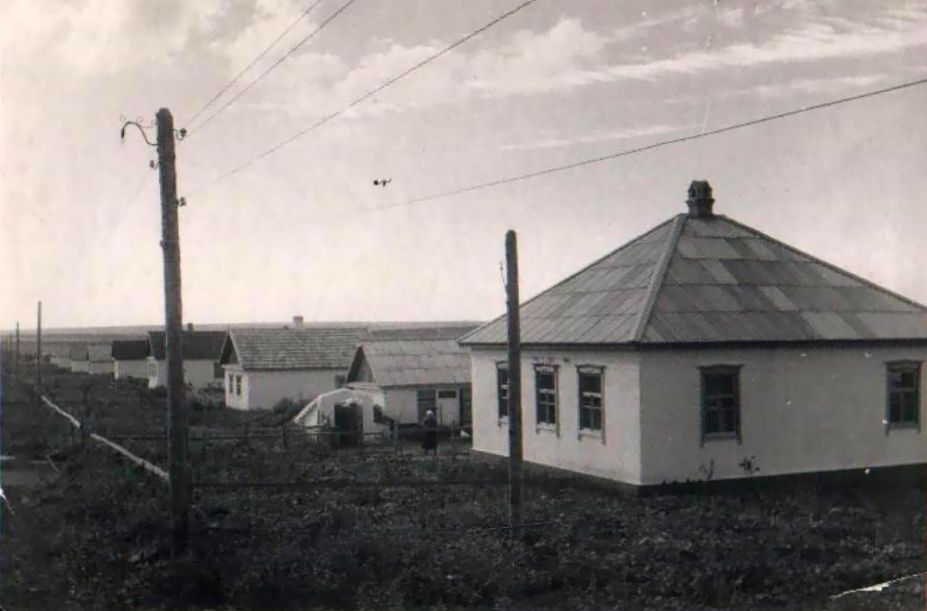 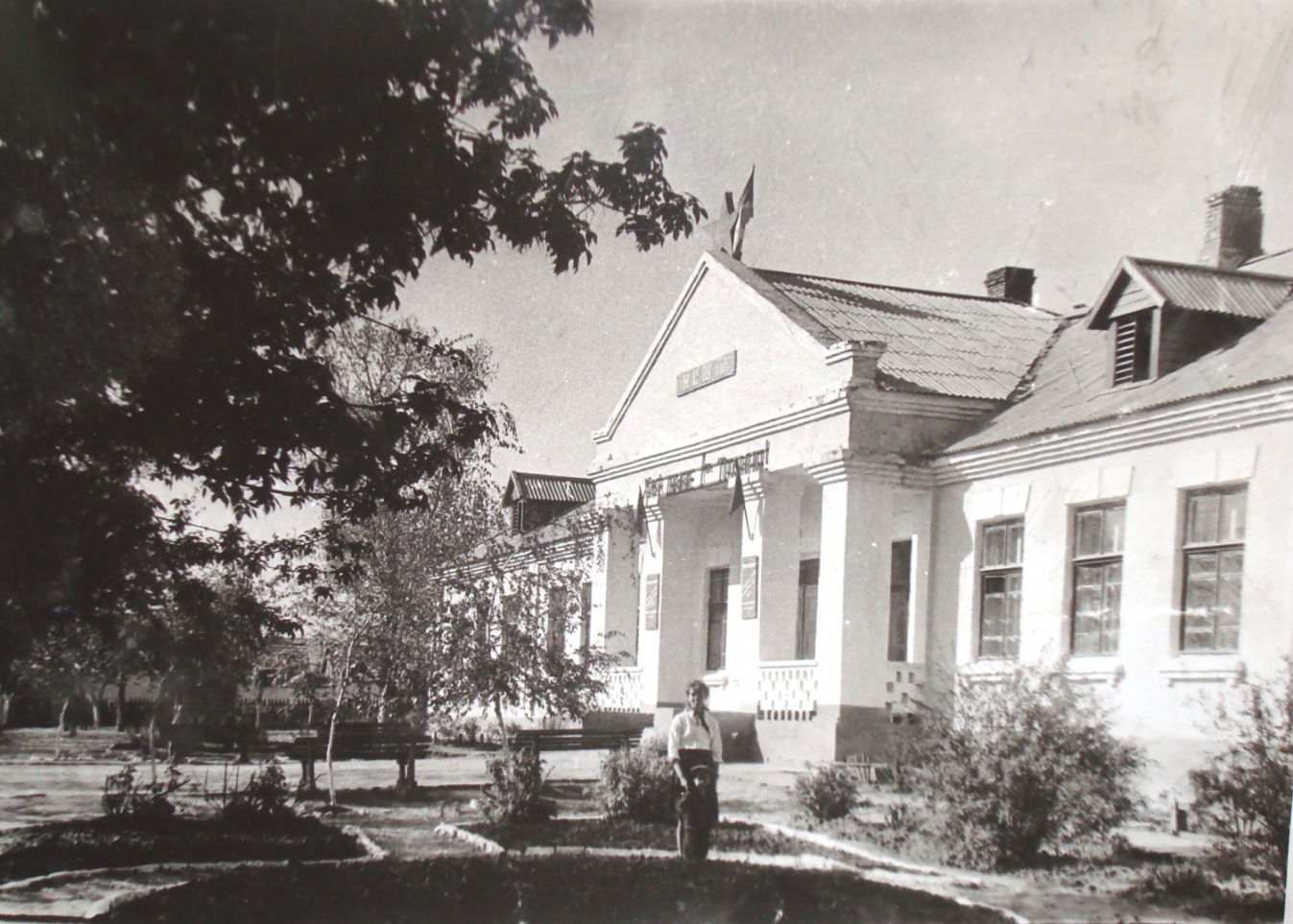                                                        Школа                                                                                   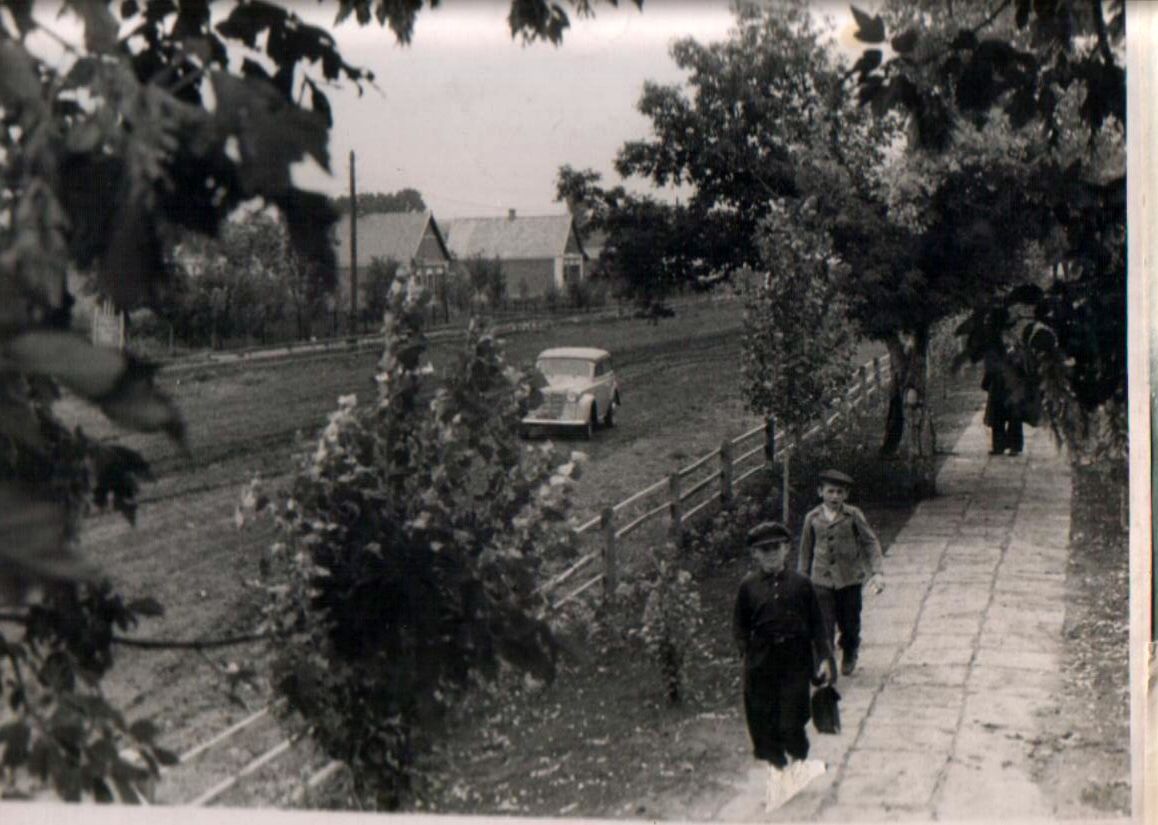 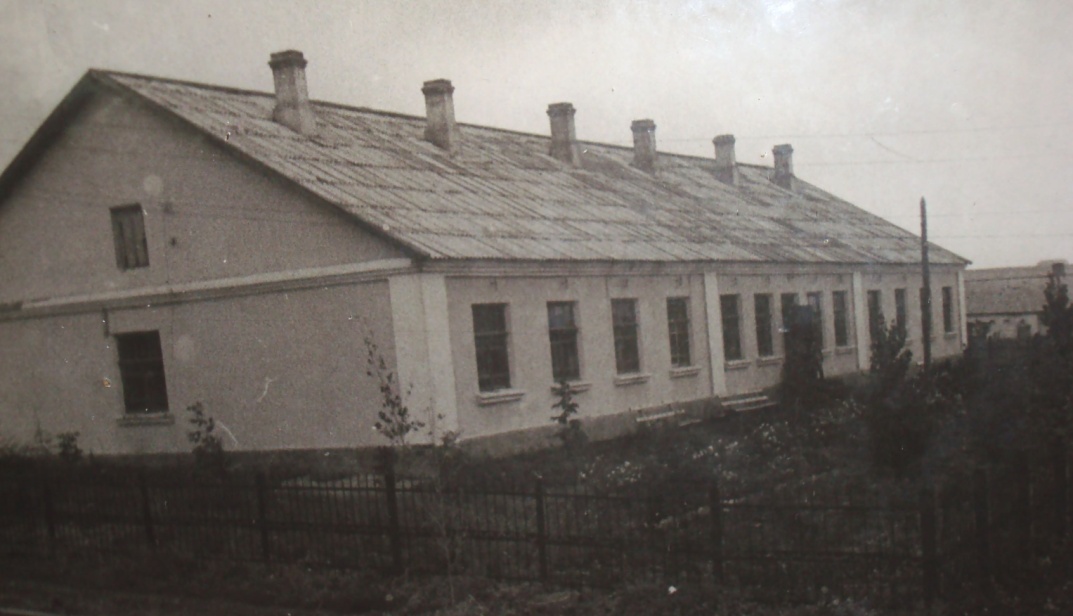                     Гуртожиток               Клуб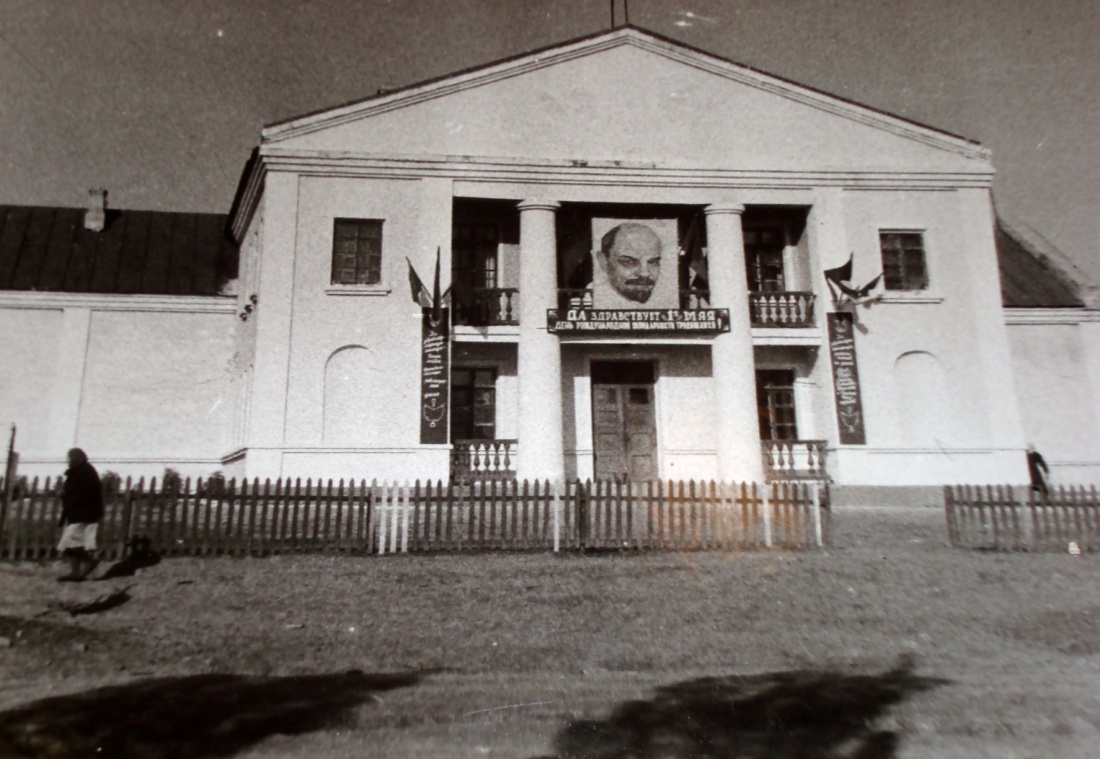                                                                Магазин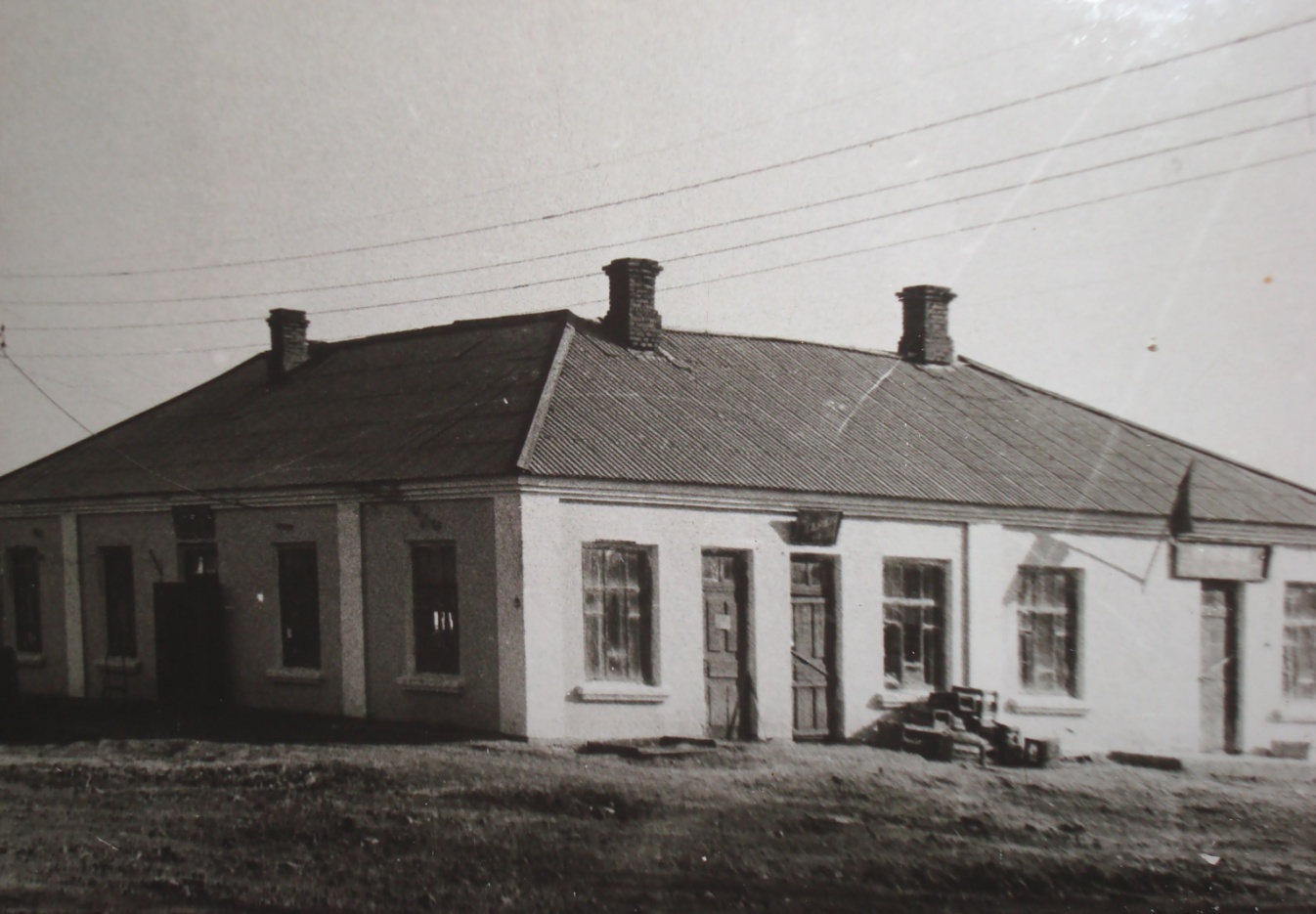 Дитячий садок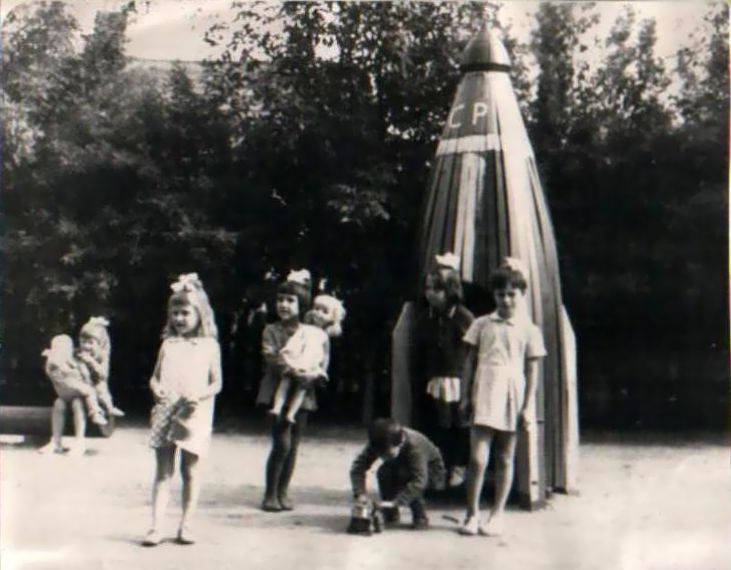 Контора                                                                                                                            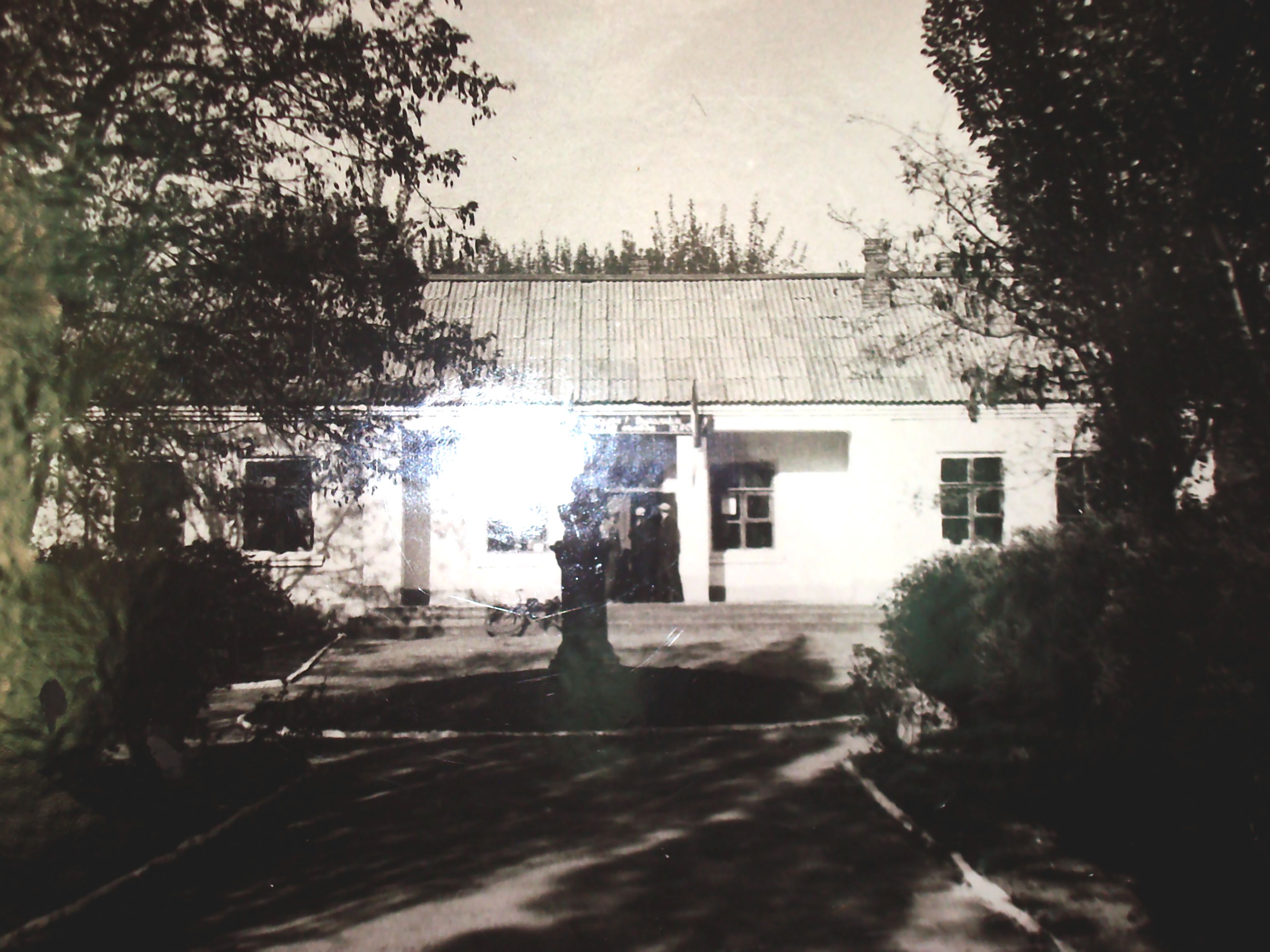 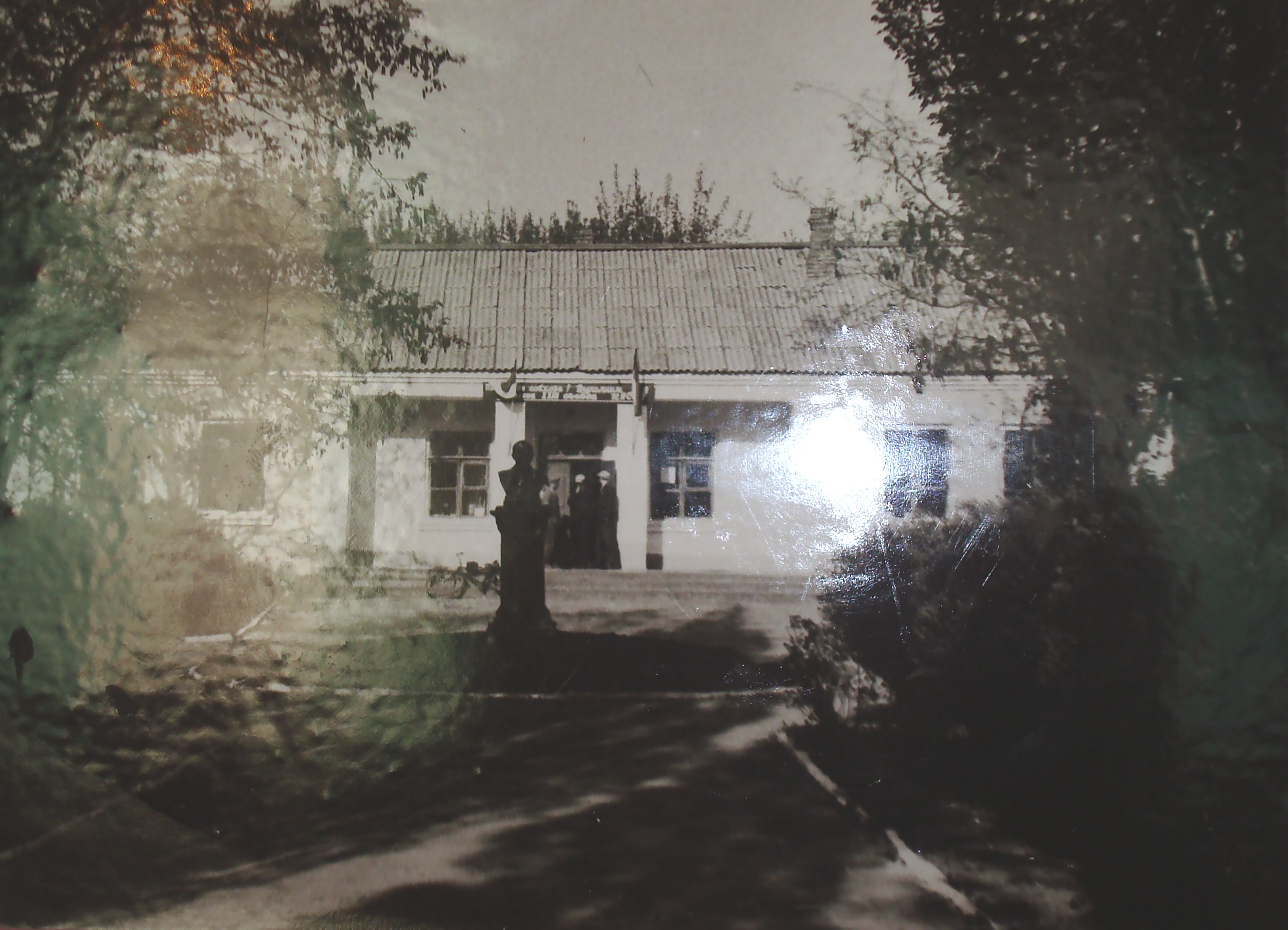 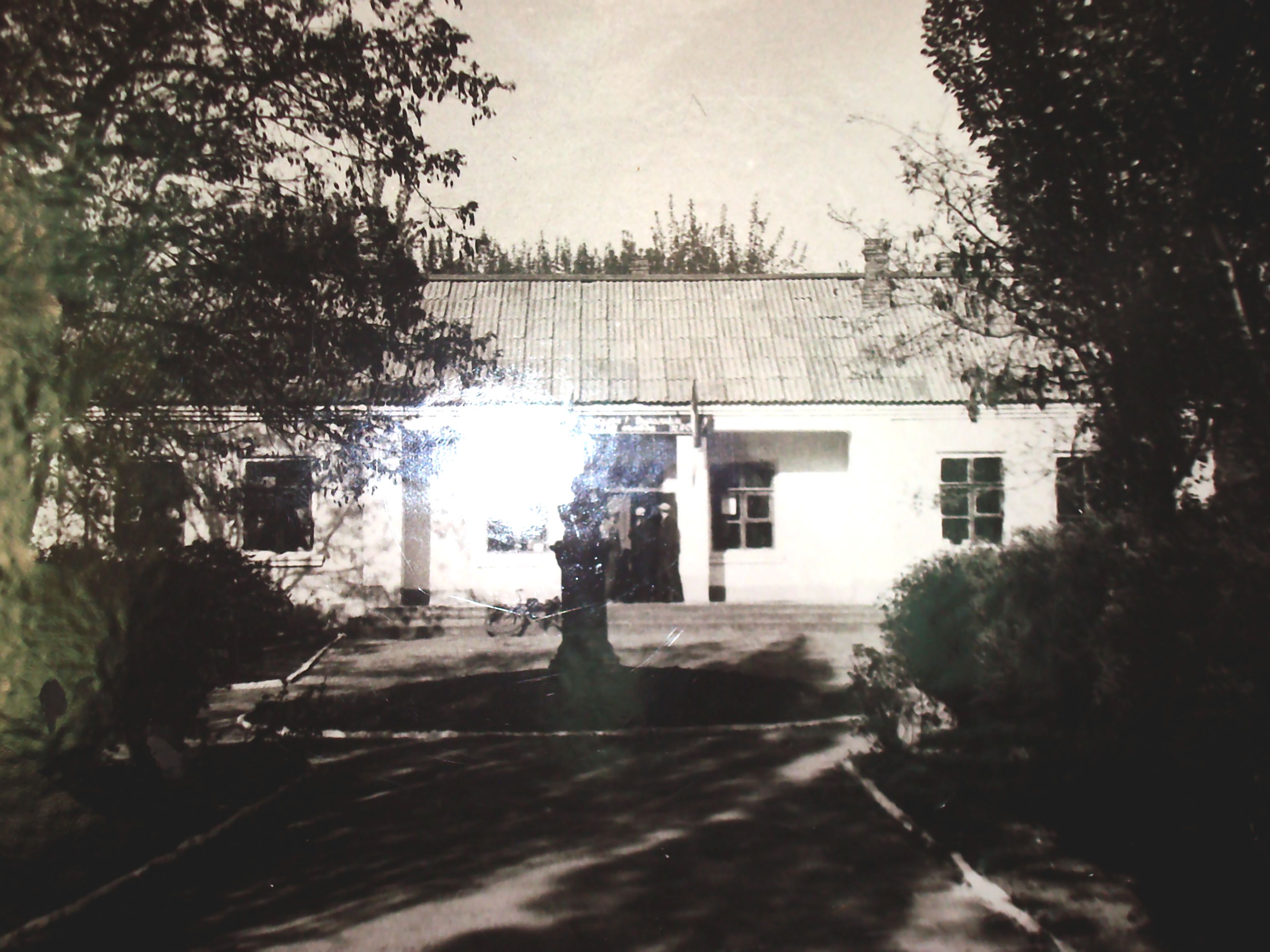 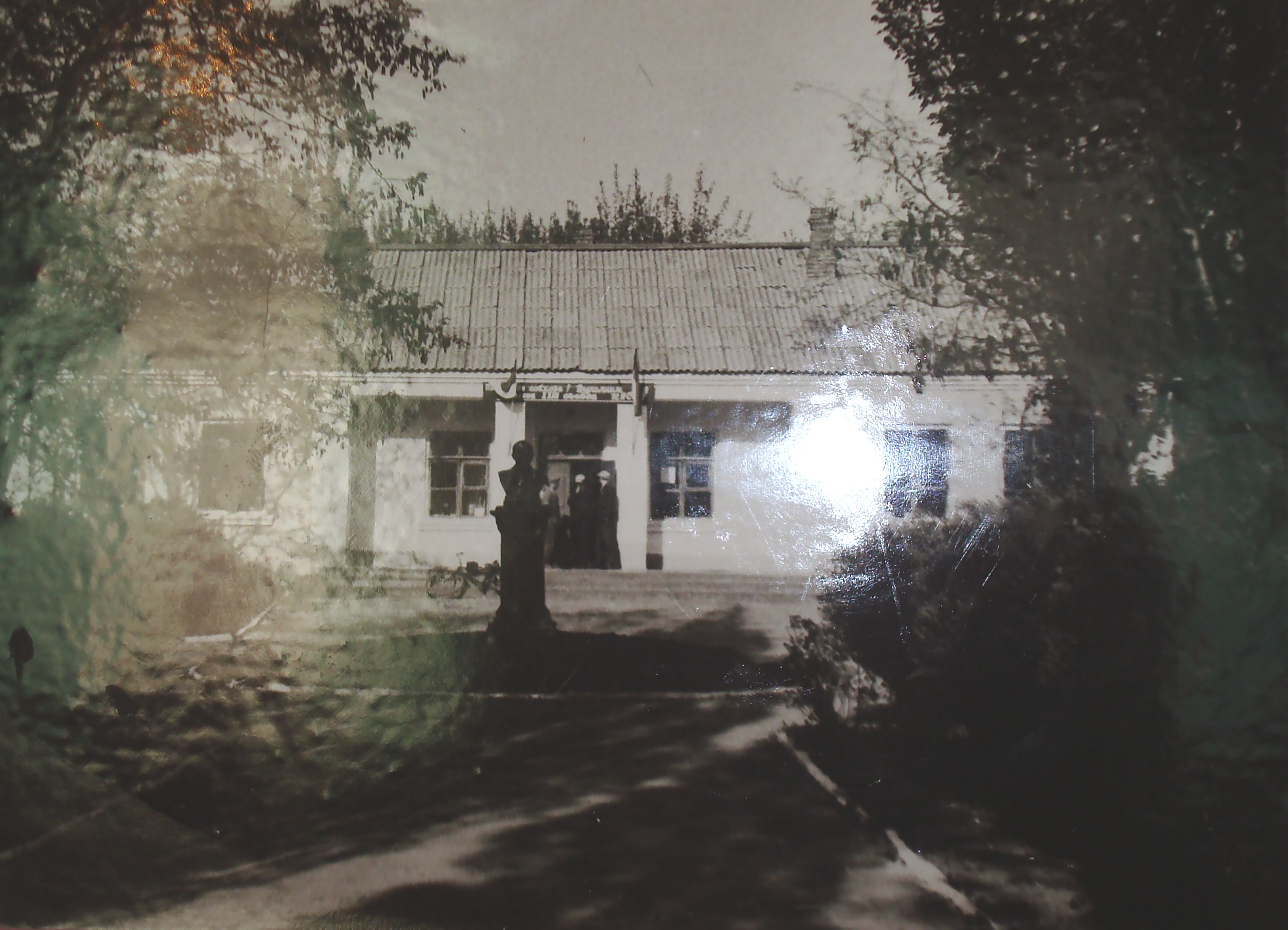 с.Новолуганське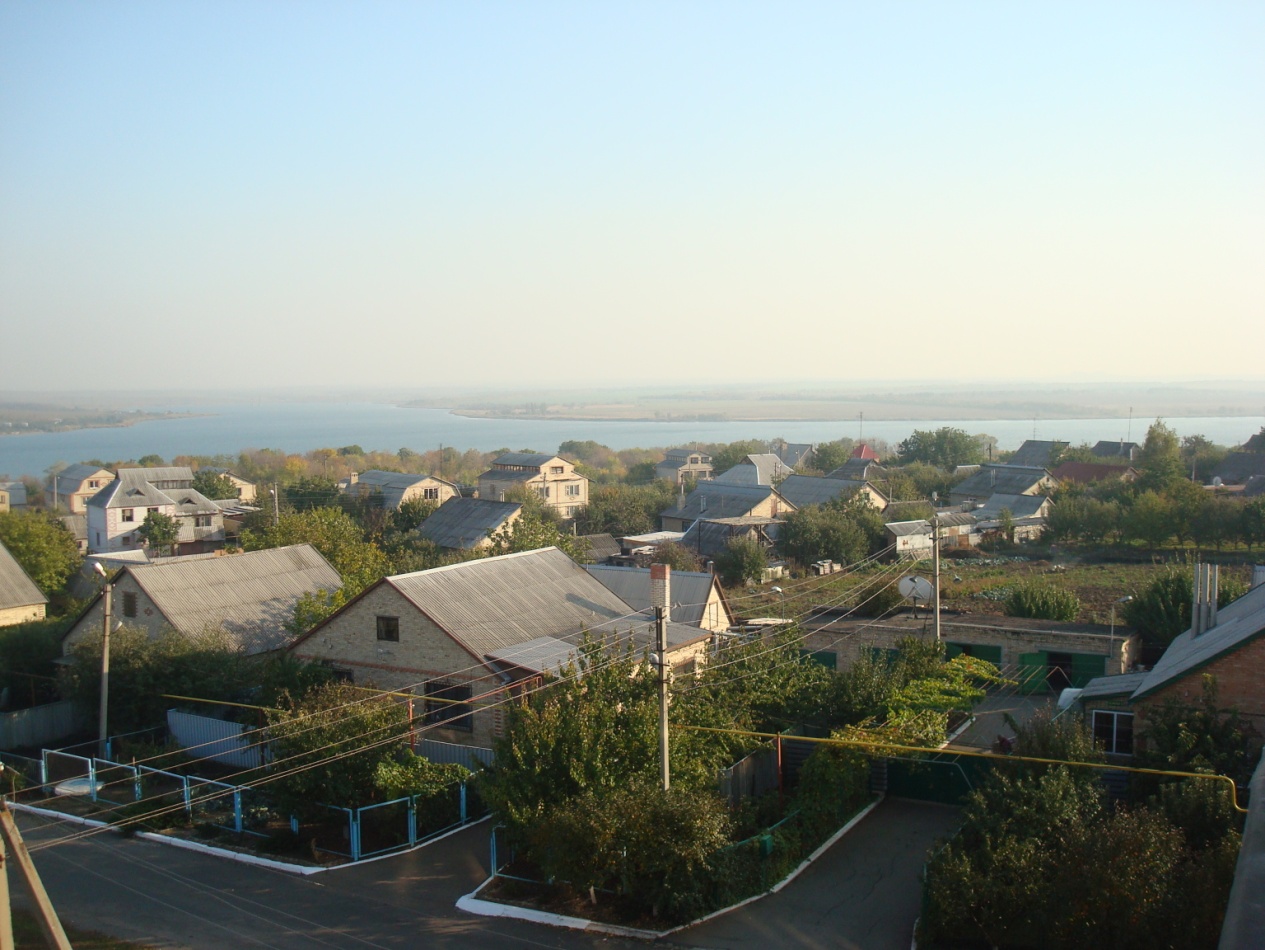 